Токумова Айгуль АмангельдиновнавоспитательКГУ « Специальная школа-интернат№1» г. Нур – Султан                                       Бабушкины сказкиЦель: связь поколений через семейные мероприятия с детьми.Задачи: продолжать знакомить детей с народными сказками;приобщать детей к народному творчеству, развивать чувство юмора, воображение, смекалку, артистизм;воспитывать интерес к народной словесности, истории, уважение к окружающим.Оборудование: книги сказок, белые листы, шаблоны, клей, предметы быта: ключик, сапоги, шапка, ковер, корзина, зеркало, веник, перышко, гребешок, три чашки; План мероприятия:I  вступительное словоII основная частьзагадки с отгадками «Парад сказочных героев» 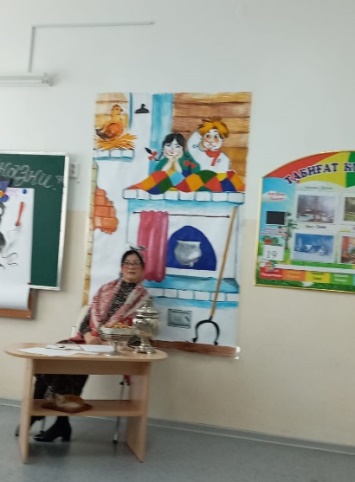 физминуткаигра «Репка»задание «Мой любимый эпизод»задание на внимательностьволшебные вопросыинсценировка сказки «Теремок»III подведение итогов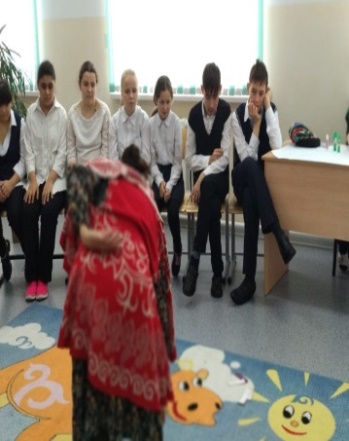 Ход мероприятия:- Здравствуйте, ребятки!- Здравствуйте, мои хорошие!- Ребята все мы любим сказки, вот и я когда была маленькой, тоже их любила слушать!- А вы знаете, откуда они появились?- Я вам сейчас расскажу!	Человек с давних пор учился у природы. Но были такие явления, которые древние люди не могли объяснить. Они боялись грозы, молнии, темноты. И все это люди объясняли проявлением сверхъестественных сил. И появились такие герои, как Илья Муромец, Никита Добрынич, Алеша  Попович. Человек наделял силой птиц, рыб, животных. Появилась сказочная жар-птица, появилась щука, которая помогла Емеле.	Так появились сказки. Эти сказки передавались из уст в уста, из поколения в поколение, от одного человека к другому. Поэтому сказки относятся к устному народному творчеству.	Сказки добрые. В сказке всегда добро, побеждает зло, а зло всегда наказуемо. Длинными, зимними вечерами собирались люди под одной не яркой свечой и рассказывали сказки. Были признанные сказатели, которых приходили послушать из других деревень.	Особенно сказки любили дети. Перед сном бабушки и мамы рассказывали детям сказки. Дети эти сказки передавали своим детям, а мы узнали сказки от наших мам и бабушек.	Сегодня мы проведем семейный час с элементами инсценировки «Бабушкины сказки», вспомним сказки, главных героев. Будем отгадывать, собирать, играть и инсценировать.	Пока я шла к вам в гости, проказник ветер вырвал из моих рук листочки и все перепутал. Сможете вы мне помочь отгадать из какой сказки герои? (Ответы детей)Загадки с ответами «Парад сказочных героев»Лариса: Сейчас начнется наш парад, 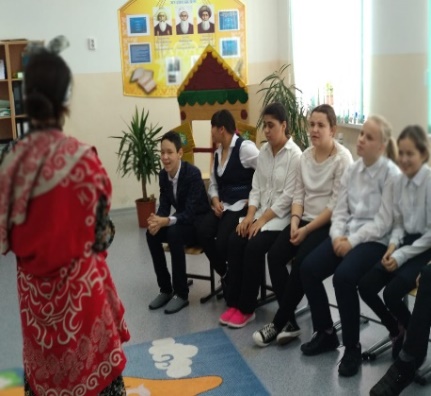 	К нам выйдут целым строемТе, с кем всегда ты встрече рад,Твои любимые герои.Нет ни речки, ни пруда.Где воды напиться?Очень вкусная водаВ ямке от копытца. (Сестрица Аленушка и братец Иванушка)На лесной опушке     Сидит она в избушке     Царевичей морочит      Ступа с метелкой ей дорога     Это зловредная …..(Баба-Яга) 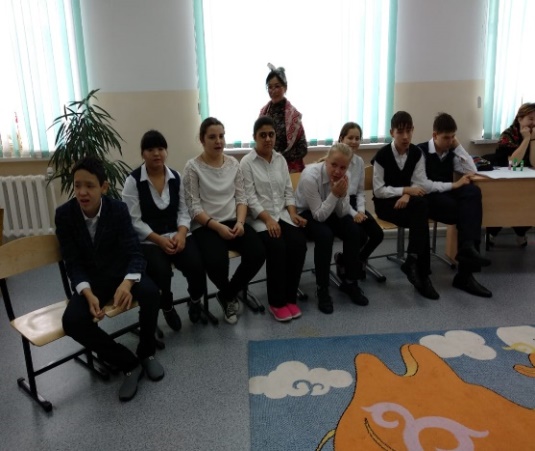 В стране чудес я кот известныйОбманщик, попрошайка, плут,Ловить мышей не интересно,Не лучше ль простака надуть? (Кот Базилио) Деревянный мальчуганПопадает вместо школыВ полотняный балаган.Как зовется эта книжка?Как зовется тот мальчишка? (Буратино, Букварь)В гости ходить он чуть свет:Для хозяина беда!И «пыхтелки» как поэт,Сочиняет иногда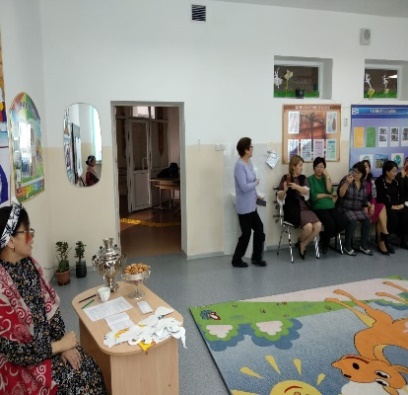 И на мед имеет нюх,Он зовется…. (Винни-Пух)Скачет лощадь не простая,Чудо-грива золотая.По горам парнишку носит,Но никак его не бросит,Есть у лощади сынок –Удивительный конекПо прозванью…..(Горбунок)Отыскала мама дочку     В распустившемся цветочке	Кто читал такую книжку,	Знает девочку-малышку.  (Дюймовочка)В этой книжке-имениныБыло много там гостей. 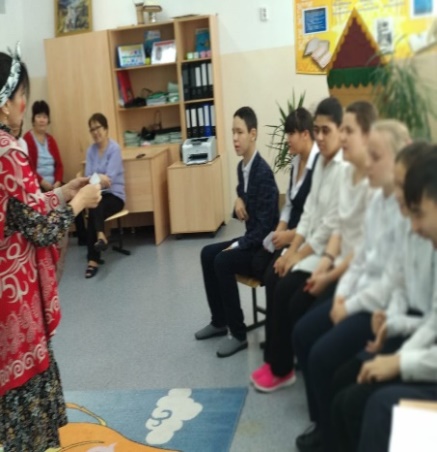 Но на этих именинахПоявился вдруг злодей.Он хотел убить хозяйку,Чуть ее не погубилНо коварному злодеюКто-то голову срубил (Комар)Человек не молодойВо-о-от с такущей бородой                Обижает Буратино,Артемона и Мальвину.И, вообще, для всех людейОн отъявленный злодей. 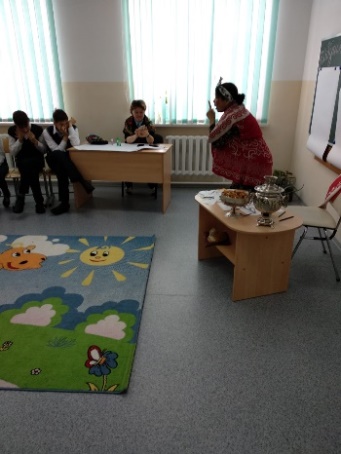 Знает кто-нибудь из вас,Кто такой он?            (Карабас)Сидит в корзине девочкаУ мишки за спиной,Он, сам того не ведая,Несет ее домой.А дорога – нелегка,А корзина – высока.Сесть бы на пенек, съесть бы пирожок. ( Маша и медведь)- А чтобы герои сказки появились сыграем мы в игруФизминуткаНа поляне теремок  (показ руками крыши над головой)Дверь закрыта на замок (скрестить руки в замок)Из трубы идет дымок (сделать колечки и пальцев)Вокруг терема забор (приложить две ладони вертикально)Чтобы не забрался вор (погрозить пальчиком)Тук 4 раза каблучком (стучим кулачком о кулачок)Открывайте я ваш друг (жест приглашение)Выходят герои сказки по порядку (дети в масках героев)Игра «Репка»У противоположной стены стоит стульчик. На стульчике сидит репка-ребенок в шапочке с изображением репки. Игру начинает дед. По сигналу он возвращается, за него цепляется бабка, они продолжают бег вдвоем и так далее. В конце игры за мышку цепляется репка.-Молодцы ребята!Задание «Мой любимый эпизод»	Сейчас  я предлагаю вам выполнить следующее задание «Мой любимый эпизод». Для начала отгадайте о ком мы будем собирать пазлы.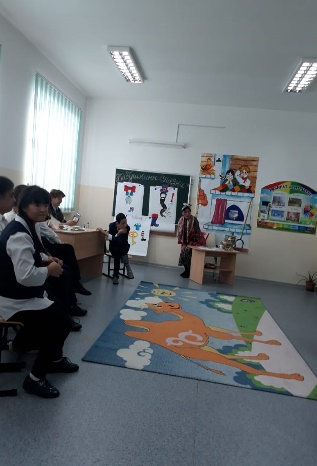 	Он однажды появился 	В деревянной мастерской.	Папа Карло потрудился	Над игрушкою смешной.Кто догадался, о ком идет речь? (ответы детей)Правильно, Буратино! Это деревянный и смешной мальчуган, который ушел в школу и попал в разные глупые ситуации, но смог найти  себе друзей. Вот о нем и будем мы сейчас собирать пазл. И я предлагаю вам собрать самый любимый эпизод из этой сказки.Задание на внимательность Сейчас я предлагаю проверить ваше внимание, наблюдательность, логическое мышление и знание сказок. Сейчас я буду вам показывать предметы, которые вы часто видите в быту, часто пользуетесь в семье. Ваша задача вспомнить в какой сказке пользовались этим предметом и для чего он был им необходим. (ключик, сапоги, шапка, ковер, корзина, зеркало, веник, три чашки).Волшебные вопросы	А теперь вспомните все сказки, которые вы знаете и попробуйте ответить на следующие вопросы:«Назови одним словом»Жилище Бабы-Яги? (избушка)Второе название скатерти? (самобранка)Аппарат, в котором Баба-Яга совершает свои полеты? (ступа)Сколько голов у Горыныча? (три)«Кто из героев мог сказать следующие фразы?» 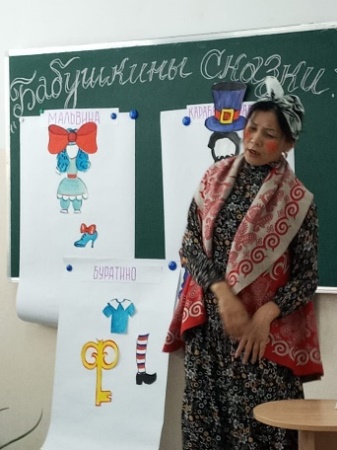 Спасите, нас съел серый волк (козлята)Очень расстроена. Нечаянно разбила яичко (мышка)Помогите, мой брат превратился в козленочка (Аленушка)Папа, моя стрела в болоте. Женюсь на лягушке. (Иван-царевич)«Угадай  название сказки»Звучит мелодия из одной сказки и они должны угадать из какой сказки.	Молодцы, со всеми заданиями вы справились, а теперь я предлагаю вам вспомнить и про инсценировать сказку «Теремок»Инсценировка сказки «Теремок»	(Дети надевают на головы заранее приготовленные ободки с изображением героев сказки). Показывают артистические способности.Подведение итогов- понравилось ли вам наше мероприятие?- как вы думаете, зачем нужны нам сказки? Чему они нас учат?- читаете ли вы сказки дома с родителями?На этом наше мероприятие «Бабушкины сказки» подошло к концу. Благодаря вашим знаниям сказок, вашей дружбе мы смогли выполнить все задания.